Sertifikaciono telo, Novi Sad, Bulevar vojvode Stepe br. 66Sertifikaciono telo, Novi Sad, Bulevar vojvode Stepe br. 66UGOVOR O OCENJIVANJU USAGLAŠENOSTI PROIZVODA
broj ..........UGOVOR O OCENJIVANJU USAGLAŠENOSTI PROIZVODA
broj ..........zaključen dana ......................, u Novom Sadu, između:– ......................................................... matični broj ....................., PIB ...................., koga zastupa ............................. (u daljem tekstu: Naručilac usluge)i– „INSTITUTA VATROGAS“ d.o.o. Novi Sad, Bulevar vojvode Stepe br. 66, matični broj 08345210, 
PIB 100723018, koga zastupa Aleksandar Nikolić, izvršni direktor (u daljem tekstu: Izvršilac usluge)zaključen dana ......................, u Novom Sadu, između:– ......................................................... matični broj ....................., PIB ...................., koga zastupa ............................. (u daljem tekstu: Naručilac usluge)i– „INSTITUTA VATROGAS“ d.o.o. Novi Sad, Bulevar vojvode Stepe br. 66, matični broj 08345210, 
PIB 100723018, koga zastupa Aleksandar Nikolić, izvršni direktor (u daljem tekstu: Izvršilac usluge)Predmet sporazumaČlan 1.Predmet ovog Ugovora je regulisanje poslovne saradnje koja se odnosi na ocenjivanje usaglašenosti proizvoda. Naručilac usluge poverava Izvršiocu usluge da za vreme važenja ovog Ugovora vrši ocenjivanje usaglašenosti proizvoda u skladu sa odredbama Pravilnika o radio opremi i telekomunikacionoj terminalnoj opremi (“Službeni glasnik Republike Srbije”, br. 11/2012), standardu za sertifikaciona tela SRPS EN ISO/IEC 17065:2016 i referentnim harmonizovanim srpskim standardima, za proizvod koji je identifikovan i opisan u Zahtevu za ocenjivanje usaglašenosti proizvoda koji popunjava Naručilac usluge.Predmet sporazumaČlan 1.Predmet ovog Ugovora je regulisanje poslovne saradnje koja se odnosi na ocenjivanje usaglašenosti proizvoda. Naručilac usluge poverava Izvršiocu usluge da za vreme važenja ovog Ugovora vrši ocenjivanje usaglašenosti proizvoda u skladu sa odredbama Pravilnika o radio opremi i telekomunikacionoj terminalnoj opremi (“Službeni glasnik Republike Srbije”, br. 11/2012), standardu za sertifikaciona tela SRPS EN ISO/IEC 17065:2016 i referentnim harmonizovanim srpskim standardima, za proizvod koji je identifikovan i opisan u Zahtevu za ocenjivanje usaglašenosti proizvoda koji popunjava Naručilac usluge.Obaveze Izvršioca UslugeČlan 2.Izvršilac usluge se obavezuje da će sve preuzete obaveze, koje su predmet ovog Ugovora o ocenjivanju usaglašenosti izvršiti stručno, nepristrasno i objektivno, vodeći računa o zaštiti interesa, poverljivih informacija i vlasničkih prava Naručioca usluge. Osoblje Izvršioca usluge je u obavezi da čuva poslovnu tajnu, smatrajući poverljivom svaku informaciju primljenu u vezi sa zahtevom za ocenjivanje usaglašenosti proizvoda.Član 3.Izvršilac usluge se obavezuje da će ugovorenu uslugu izvršiti u roku koji ne može biti duži od 15 radnih dana, računajući od dana kada su izvršene finansijske obaveze od strane Naručioca usluge. Izvršilac usluge se obavezuje da će ugovorenu uslugu izvrši u definisanom roku, samo ukoliko je Naručilac usluge pri podnošenju zahteva dostavio kompletnu dokumentaciju i ako nisu uočeni nedostaci u priloženoj dokumentaciji.Član 4.Ukoliko Izvršilac usluge u toku pregleda dokumentacije konstatuje da postoje određene neusaglašenosti, pisanim putem obaveštava Naručioca usluge. Konstatovane neusaglašenosti Naručilac usluge mora da otkloni u roku koji nije duži od 60 dana.Izvršilac usluge će izvršiti naknadni pregled dostavljene dokumentacije u cilju provere otklonjenosti uočenih neusaglašenosti.Član 5.Izvršilac usluge se obavezuje da će, bez odlaganja, pismenim putem obaveštavati Naručioca usluge o svim promenama koje su sprovedene u postupku ocenjivanja usaglašenosti proizvoda, kao i o svakoj promeni statusa kompetentnosti, ukoliko do njih dođe u periodu važenja Ugovora.Obaveze Izvršioca UslugeČlan 2.Izvršilac usluge se obavezuje da će sve preuzete obaveze, koje su predmet ovog Ugovora o ocenjivanju usaglašenosti izvršiti stručno, nepristrasno i objektivno, vodeći računa o zaštiti interesa, poverljivih informacija i vlasničkih prava Naručioca usluge. Osoblje Izvršioca usluge je u obavezi da čuva poslovnu tajnu, smatrajući poverljivom svaku informaciju primljenu u vezi sa zahtevom za ocenjivanje usaglašenosti proizvoda.Član 3.Izvršilac usluge se obavezuje da će ugovorenu uslugu izvršiti u roku koji ne može biti duži od 15 radnih dana, računajući od dana kada su izvršene finansijske obaveze od strane Naručioca usluge. Izvršilac usluge se obavezuje da će ugovorenu uslugu izvrši u definisanom roku, samo ukoliko je Naručilac usluge pri podnošenju zahteva dostavio kompletnu dokumentaciju i ako nisu uočeni nedostaci u priloženoj dokumentaciji.Član 4.Ukoliko Izvršilac usluge u toku pregleda dokumentacije konstatuje da postoje određene neusaglašenosti, pisanim putem obaveštava Naručioca usluge. Konstatovane neusaglašenosti Naručilac usluge mora da otkloni u roku koji nije duži od 60 dana.Izvršilac usluge će izvršiti naknadni pregled dostavljene dokumentacije u cilju provere otklonjenosti uočenih neusaglašenosti.Član 5.Izvršilac usluge se obavezuje da će, bez odlaganja, pismenim putem obaveštavati Naručioca usluge o svim promenama koje su sprovedene u postupku ocenjivanja usaglašenosti proizvoda, kao i o svakoj promeni statusa kompetentnosti, ukoliko do njih dođe u periodu važenja Ugovora.Obaveze Naručioca uslugeČlan 6.Naručilac usluge se obavezuje da će pri podnošenju zahteva za ocenjivanje usaglašenosti proizvoda dostavi autentičnu i validnu tehničku i drugu prateću dokumentaciju.Član 7.Naručilac usluge se obavezuje da zahtev za ocenjivanje usaglašenosti proizvoda neće podneti drugom Imenovanom telu za ocenjivanje usaglašenosti na teritoriji Republike Srbije. Ukoliko postupi drugačije, a Izvršilac usluge bude imao saznanja o tome, Izvršilac usluge će pisanim putem obavestiti nadležno ministarstvo.Član 8.Naručilac usluge se obavezuje da će uvek ispunjavati zahteve za ocenjivanje usaglašenosti; da će primeniti odgovarajuće izmene kada ga o njima obavesti sertifikaciono telo; da će ocenjeni proizvod da nastavlja da ispunjava zahteve za proizvod; da će obezbediti neophodne aranžmane za sprovođenje vrednovanja, istraživanje prigovora i učešće posmatrača kada je to primenljivo; da će davati izjave o ocenjivanju usaglašenosti koje su konzistentne sa predmetom i područjem ocenjivanja; da neće koristi ocenjivanje usaglašenosti svog proizvoda na način da izazove nepoverenje prema sertifikacionom telu.Član 9.Nakon dobijanja Potvrde o usaglašenosti, Naručilac usluge je u obavezi da istu koristi u skladu sa Uputstvom za korišćenje Potvrde o usaglašenosti, koje će mu Izvršilac usluge izdati uz Potvrdu o usaglašenosti. Svako korišćenje Potvrde o usaglašenosti suprotno navedenom uputstvu, predstavlja zloupotrebu i osnov je za oduzimanje izdate Potvrde o usaglašenosti.Član 10.Naručilac usluge se obavezuje da će posle suspenzije, povlačenja ili isteka usaglašenosti prestati da koristi sav svoj reklamni materijal koji sadrži pozivanje na nju; da će preduzeti mere koje od njega traži sertifikaciono telo; da će, ako daje kopije dokumenata ocenjivanja usaglašenosti drugima, ta dokumenta biti u celosti reprodukovana; da će pri pozivanju na usaglašenost svog proizvoda u komunikacionim medijima to činiti u skladu sa zahtevima sertifikacionog tela; da će vršiti usklađivanje sa svim zahtevima koji su propisani u dokumentaciji sertifikacionog tela a odnose se na korišćenje Potvrde o usaglašenosti i na informacije u vezi sa proizvodom; da će čuvati zapise o svim prigovorima koji su poznati i da će isti biti dostupni sertifikacionom telu kada ono to zahteva; da će preduzimati odgovarajuće mere u vezi sa ovakvim prigovorima i iste dokumentovati; da će bez odlaganja obavesti sertifikaciono telo o izmenama koje mogu negativno uticati na njegovu sposobnost da bude usaglašen sa zahtevima.Član 11.Naručilac usluge je u obavezi da, ukoliko povuče zahtev, odnosno odustane od započetog usaglašavanja proizvoda, o istom pismenim putem obavesti Izvršioca usluge. Naručilac usluge je u obavezi da sve troškove koji su nastali do povlačenja zahteva plati Izvršiocu usluge.U slučaju povlačenja zahteva za ocenjivanje usaglašenosti, Izvršilac usluge je u obavezi da Naručiocu usluge vrati podnetu dokumentaciju.Član 12.Naručilac usluge se obavezuje da dobijenu Potvrdu o usaglašenosti neće koristiti nakon isteka roka važenja.Član 13.Naručilac usluge je dužan da čuva sve zapise o žalbama koje dobije vezano za zahteve za usaglašenost i da ih na zahtev dostavi Izvršiocu usluge.Član 14.Izvršilac usluge će Rešenjem o oduzimanju oduzeti izdatu Potvrdu o usaglašenosti, privremeno ili trajno, ukoliko na bilo koji način utvrdi da proizvod za koji je izdata Potvrda o usaglašenosti više ne ispunjava uslove pod kojim je izdata. U tom slučaju Naručilac usluge je dužan da proizvode povuče iz prometa. Obaveze Naručioca uslugeČlan 6.Naručilac usluge se obavezuje da će pri podnošenju zahteva za ocenjivanje usaglašenosti proizvoda dostavi autentičnu i validnu tehničku i drugu prateću dokumentaciju.Član 7.Naručilac usluge se obavezuje da zahtev za ocenjivanje usaglašenosti proizvoda neće podneti drugom Imenovanom telu za ocenjivanje usaglašenosti na teritoriji Republike Srbije. Ukoliko postupi drugačije, a Izvršilac usluge bude imao saznanja o tome, Izvršilac usluge će pisanim putem obavestiti nadležno ministarstvo.Član 8.Naručilac usluge se obavezuje da će uvek ispunjavati zahteve za ocenjivanje usaglašenosti; da će primeniti odgovarajuće izmene kada ga o njima obavesti sertifikaciono telo; da će ocenjeni proizvod da nastavlja da ispunjava zahteve za proizvod; da će obezbediti neophodne aranžmane za sprovođenje vrednovanja, istraživanje prigovora i učešće posmatrača kada je to primenljivo; da će davati izjave o ocenjivanju usaglašenosti koje su konzistentne sa predmetom i područjem ocenjivanja; da neće koristi ocenjivanje usaglašenosti svog proizvoda na način da izazove nepoverenje prema sertifikacionom telu.Član 9.Nakon dobijanja Potvrde o usaglašenosti, Naručilac usluge je u obavezi da istu koristi u skladu sa Uputstvom za korišćenje Potvrde o usaglašenosti, koje će mu Izvršilac usluge izdati uz Potvrdu o usaglašenosti. Svako korišćenje Potvrde o usaglašenosti suprotno navedenom uputstvu, predstavlja zloupotrebu i osnov je za oduzimanje izdate Potvrde o usaglašenosti.Član 10.Naručilac usluge se obavezuje da će posle suspenzije, povlačenja ili isteka usaglašenosti prestati da koristi sav svoj reklamni materijal koji sadrži pozivanje na nju; da će preduzeti mere koje od njega traži sertifikaciono telo; da će, ako daje kopije dokumenata ocenjivanja usaglašenosti drugima, ta dokumenta biti u celosti reprodukovana; da će pri pozivanju na usaglašenost svog proizvoda u komunikacionim medijima to činiti u skladu sa zahtevima sertifikacionog tela; da će vršiti usklađivanje sa svim zahtevima koji su propisani u dokumentaciji sertifikacionog tela a odnose se na korišćenje Potvrde o usaglašenosti i na informacije u vezi sa proizvodom; da će čuvati zapise o svim prigovorima koji su poznati i da će isti biti dostupni sertifikacionom telu kada ono to zahteva; da će preduzimati odgovarajuće mere u vezi sa ovakvim prigovorima i iste dokumentovati; da će bez odlaganja obavesti sertifikaciono telo o izmenama koje mogu negativno uticati na njegovu sposobnost da bude usaglašen sa zahtevima.Član 11.Naručilac usluge je u obavezi da, ukoliko povuče zahtev, odnosno odustane od započetog usaglašavanja proizvoda, o istom pismenim putem obavesti Izvršioca usluge. Naručilac usluge je u obavezi da sve troškove koji su nastali do povlačenja zahteva plati Izvršiocu usluge.U slučaju povlačenja zahteva za ocenjivanje usaglašenosti, Izvršilac usluge je u obavezi da Naručiocu usluge vrati podnetu dokumentaciju.Član 12.Naručilac usluge se obavezuje da dobijenu Potvrdu o usaglašenosti neće koristiti nakon isteka roka važenja.Član 13.Naručilac usluge je dužan da čuva sve zapise o žalbama koje dobije vezano za zahteve za usaglašenost i da ih na zahtev dostavi Izvršiocu usluge.Član 14.Izvršilac usluge će Rešenjem o oduzimanju oduzeti izdatu Potvrdu o usaglašenosti, privremeno ili trajno, ukoliko na bilo koji način utvrdi da proizvod za koji je izdata Potvrda o usaglašenosti više ne ispunjava uslove pod kojim je izdata. U tom slučaju Naručilac usluge je dužan da proizvode povuče iz prometa. PoverljivostČlan 15.Ugovorne strane se obavezuju da sve informacije i podatke, koji su svojina i smatraju se poverljivim, predstavljaju poslovnu tajnu, i ne mogu se davati trećim licima bez saglasnosti obe ugovorne strane. Iz navedenog se izuzimaju informacije koje je Izvršilac usluge učinio javno dostupnim (registar izdatih potvrda o usaglašenosti), informacije koje je Izvršilac usluge u obavezi da pruži nadležnim organima u skladu sa pravilnicima iz člana 1, zakonskom i drugom regulativom, kao i informacije koje je Izvršilac usluge dužan da pruži ATS-u u postupku ocenjivanja.PoverljivostČlan 15.Ugovorne strane se obavezuju da sve informacije i podatke, koji su svojina i smatraju se poverljivim, predstavljaju poslovnu tajnu, i ne mogu se davati trećim licima bez saglasnosti obe ugovorne strane. Iz navedenog se izuzimaju informacije koje je Izvršilac usluge učinio javno dostupnim (registar izdatih potvrda o usaglašenosti), informacije koje je Izvršilac usluge u obavezi da pruži nadležnim organima u skladu sa pravilnicima iz člana 1, zakonskom i drugom regulativom, kao i informacije koje je Izvršilac usluge dužan da pruži ATS-u u postupku ocenjivanja.Cena i način plaćanjaČlan 16.Naručilac usluge se obavezuje da će Izvršiocu usluge platiti ugovorenu uslugu prema prethodno dostavljenoj ponudi formiranoj na osnovu cena iz važećeg cenovnika Izvršioca usluge. U ime i za račun korisnika, uslugu može platiti i treće pravno ili fizičko lice. Izvršilac usluge može tražiti da se plaćanje usluge iz ovog Ugovora izvrši pre početka postupka ocenjivanja usaglašenosti proizvoda.Cena i način plaćanjaČlan 16.Naručilac usluge se obavezuje da će Izvršiocu usluge platiti ugovorenu uslugu prema prethodno dostavljenoj ponudi formiranoj na osnovu cena iz važećeg cenovnika Izvršioca usluge. U ime i za račun korisnika, uslugu može platiti i treće pravno ili fizičko lice. Izvršilac usluge može tražiti da se plaćanje usluge iz ovog Ugovora izvrši pre početka postupka ocenjivanja usaglašenosti proizvoda.Način informisanjaČlan 17.Sve informacije, u obostranom interesu ugovornih strana, biće dostavljane u pisanoj formi.Način informisanjaČlan 17.Sve informacije, u obostranom interesu ugovornih strana, biće dostavljane u pisanoj formi.Rešavanje sporovaČlan 18.Ugovorne strane su saglasne da sve eventualne sporove u vezi sa izvršavanjem obaveza koje proističu iz ovog Ugovora rešavaju uz dogovor, a u suprotnom spor će rešavati nadležni sud u Novom Sadu.Član 19.Ukoliko je nezadovoljan izvršenom uslugom Naručilac usluge može uložiti prigovor ili žalbu, u pisanoj formi, u roku od 15 dana od dana izvršenja usluge. Razmatranje prigovora i žalbi i odlučivanje po istima vrši se u skladu sa predmetnom procedurom Izvršioca usluge.Rešavanje sporovaČlan 18.Ugovorne strane su saglasne da sve eventualne sporove u vezi sa izvršavanjem obaveza koje proističu iz ovog Ugovora rešavaju uz dogovor, a u suprotnom spor će rešavati nadležni sud u Novom Sadu.Član 19.Ukoliko je nezadovoljan izvršenom uslugom Naručilac usluge može uložiti prigovor ili žalbu, u pisanoj formi, u roku od 15 dana od dana izvršenja usluge. Razmatranje prigovora i žalbi i odlučivanje po istima vrši se u skladu sa predmetnom procedurom Izvršioca usluge.Trajanje i izmene UgovoraČlan 20.Ovaj Ugovor se zaključuje na neodređeno vreme i važi za sve podnete Zahteve za ocenjivanje usaglašenosti proizvoda tokom trajanja ovog Ugovora. Sastavni deo ovog Ugovora čine svi zahtevi Naručioca usluge koji su podneti tokom trajanja istog.Nakon isteka roka važenja izdatih Potvrda o usaglašenosti ugovorne strane mogu jednostrano, ili sporazumno, raskinuti ovaj Ugovor o ocenjivanju usaglašenosti.Član 21.Izvršilac usluge vodi evidenciju o izdatim Potvrdama o usaglašenosti i na zahtev Naručioca usluge izdaje Izvod iz evidencije izdatih potvrda o usaglašenosti. Za nove isporuke proizvoda istog proizvođača i iste vrste, odnosno tipa za koji je izdata Potvrda o usaglašenosti nije potrebno ponovo dostavljati tehničku dokumentaciju, a kao dokaz o važenju izdate Potvrde o usaglašenosti koristi se Izvod iz evidencije izdatih Potvrda o usaglašenosti.Član 22.Sve izmene ili dopune ovog Ugovora vršiće se Aneksom. Član 23. Ugovorne strane mogu sporazumno raskinuti ovaj Ugovor.U slučaju jednostranog raskida Ugovora rok za otkazivanje je tri (3) meseca, uz prethodnu pismenu izjavu o raskidu Ugovora i regulisanje svih međusobnih prava i obaveza. Član 24.Za sve što nije predviđeno Ugovorom primenjivaće se odredbe Zakona o obligacionim odnosima.Trajanje i izmene UgovoraČlan 20.Ovaj Ugovor se zaključuje na neodređeno vreme i važi za sve podnete Zahteve za ocenjivanje usaglašenosti proizvoda tokom trajanja ovog Ugovora. Sastavni deo ovog Ugovora čine svi zahtevi Naručioca usluge koji su podneti tokom trajanja istog.Nakon isteka roka važenja izdatih Potvrda o usaglašenosti ugovorne strane mogu jednostrano, ili sporazumno, raskinuti ovaj Ugovor o ocenjivanju usaglašenosti.Član 21.Izvršilac usluge vodi evidenciju o izdatim Potvrdama o usaglašenosti i na zahtev Naručioca usluge izdaje Izvod iz evidencije izdatih potvrda o usaglašenosti. Za nove isporuke proizvoda istog proizvođača i iste vrste, odnosno tipa za koji je izdata Potvrda o usaglašenosti nije potrebno ponovo dostavljati tehničku dokumentaciju, a kao dokaz o važenju izdate Potvrde o usaglašenosti koristi se Izvod iz evidencije izdatih Potvrda o usaglašenosti.Član 22.Sve izmene ili dopune ovog Ugovora vršiće se Aneksom. Član 23. Ugovorne strane mogu sporazumno raskinuti ovaj Ugovor.U slučaju jednostranog raskida Ugovora rok za otkazivanje je tri (3) meseca, uz prethodnu pismenu izjavu o raskidu Ugovora i regulisanje svih međusobnih prava i obaveza. Član 24.Za sve što nije predviđeno Ugovorom primenjivaće se odredbe Zakona o obligacionim odnosima.Stupanje na snagu UgovoraČlan 25.Ugovor stupa na snagu datumom potpisivanja od strane ovlašćenih lica Naručioca usluge i Izvršioca usluge.Član 26.Ovaj  Ugovor je sačinjen u dva (2) istovetna primerka, od kojih svaka ugovorna strana zadržava po jedan (1) primerak.Stupanje na snagu UgovoraČlan 25.Ugovor stupa na snagu datumom potpisivanja od strane ovlašćenih lica Naručioca usluge i Izvršioca usluge.Član 26.Ovaj  Ugovor je sačinjen u dva (2) istovetna primerka, od kojih svaka ugovorna strana zadržava po jedan (1) primerak.Naručilac uslugeIzvršilac usluge...................................................Institut VATROGAS d.o.o....................................................Aleksandar Nikolić, izvršni direktor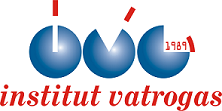 